HAVZA MYOİŞLETME YÖNETİMİİKTİSADA GİRİŞEKONOMİNİN TEMEL SORUNLARI. HaftaÜNİTE 3: EKONOMİNİN TEMEL SORUNLARIKONU BAŞLIKLARIHER EKONOMİNİN ANA SORUNLARIANA EKONOMİK SORUNLAR VE EKONOMİK DÜZENSOSYALİST DÜZEN VE MERKEZİ PLANLAMAKARMA EKONOMİK DÜZEN VE TÜRKİYE1929 DÜNYA EKONOMİK KRİZİ İLE 1980 STAGFLÂSYON KRİZLERİ VE KAMU MÜDAHALESİNİN DOZUEKONOMİ İLMİNİN TEORİK ÇERÇEVESİ3.1.HER EKONOMİNİN ANA SORUNLARIEkonomi ilminin ortaya çıkış nedeni sonsuz denilecek kadar çok sayıda olan gereksinmeleri tatmine yönelik kaynakların kıt olması idi. Tüm ekonomik faaliyetler, gereksinmelerle kaynaklar arasındaki dengesizliği azaltarak, insan refahını arttırmaya yönelmiştir. Bu gayretlere kısaca, kıtlıkla savaş denilmektedir.Her toplum, hangi ekonomik sistemi kabul etmiş olursa olsun, kıtlığa karşı yapmak zorunda kaldığı savaşta, üç temel sorunun çözümünü en iyi tarzda sağlamakla karşı karşıyadır. Eğer bir toplumda, bu sorunlar sağlıklı bir şekilde çözümlenebiliyorsa, o toplumda işsizlik sorunu olmaz, refah düzeyi yüksektir, insanlar o ülkede yaşıyor olmaktan mutludurlar ve siyasi istikrar vardır. Eğer bu sorunlar sağlıklı bir şekilde çözüme kavuşturulamamışsa, insanların bir kısmı işsizdir, halk fakirdir, mutsuzdur ve siyasi istikrarsızlık vardır.Mutlaka sağlıklı bir şekilde çözümü gereken bu üç temel sorun şunlardır:Kıt kaynakların tümünden yararlanmak (tam kullanım sorunu).Kıt kaynakları, gereksinmeleri en iyi karşılayacak biçimde kullanmak (etkin kullanım sorunu).Eldeki kaynaklarla üretilen mal ve hizmetlerin miktarım arttırmak (ekonomik büyüme ve gelişme sorunu).3.1.1. Tam Kulanım SorunuKıtlıkla savaşta, her toplumun çözmesi gereken en önemli sorunlardan birincisi, kıt olan mevcut kaynakların (üretim faktörlerinin) tümünün üretim faaliyetinde görev almasını sağlamaktır. Özellikle ekonomilerin eskiye oranla yüksek bir üretim düzeyine erişmiş olduğu günümüzde, arzulanmadığı halde, zaman zaman kıt kaynakların bir kısmının atıl kaldığı görülmektedir. Bir yandan, daha önce çalışanların bir bölümü işsiz kalırken, öte yandan fabrikalar kapanabilmekte ya da atıl kapasitede çalışmak zorunda kalmakta, toprakların bir kısmında üretim yapılamamaktadır. Bu şekilde üretim faktörlerinin bir kısmının zaman zaman atıl kalmasının nedeni, ekonomik krizlerdir. Şimdiye kadar dünyada yaşanan en büyük kriz (ekonomik daralma, resesyon), 1929 Dünya Ekonomik Krizi'dir. Ülkemizde ise, 1929 Dünya Ekonomik Krizi'nden günümüze, ekonomi politikalarında değişikliklere neden olabilecek büyüklükte beş kriz (1958-61, 1978-81, 1988-89, 1994, 1998-2002) yaşanmıştır.Bir ekonomide tüm üretim faktörlerinin üretime koşulmasına "tam kullanım” ya da "tam istihdam" denilmektedir. Eğer bir ekonomideki mevcut üretim faktörlerinin bir kısmı, şu ya da bu nedenle üretime katılamıyorsa, yani atılsa, buna "eksik kullanım " ya da "eksik istihdam " denilmektedir. Tam istihdam ve eksik istihdam kavramlarının neyi ifade ettiklerini üretim olanakları eğrisi yardımıyla açıklamaya çalışalım.Hatırlanacağı gibi, üretim olanakları eğrisi, bir ülkedeki üretim faktörlerinin tümünün üretime koşulması halinde, elde edilecek çeşitli üretim bileşimlerini veriyordu. Daha önce Şekil 3,1 'de elde edilişini de açıkladığımız üretim olanakları eğrisini, buraya Şekil 6.1 olarak aktaralım. Şekildeki BA üretim olanakları eğrisi üzerindeki her nokta, söz konusu ekonomide tam istihdam halinde (sadece iki mal üretilmesi varsayımı altında) hangi mal bileşimlerinin üretilebileceğini göstermektedir.                                                        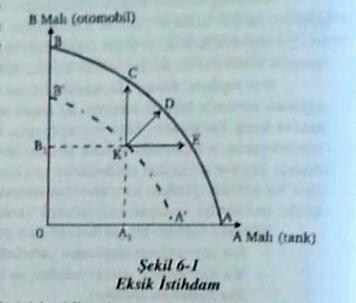 BA üretim olanakları eğrisinin altındaki bir K noktasını ele alalım. Üretim faktörlerinin bir kısmının atıl A Malı (tank) kaldığı (örneğin çalışmak isteyenlerin bir kısmının iş bulamadığı) bu durumda, üretim olanakları eğrisi, daha Eksik İstihdam düşük üretim demetlerini gösteren B'A' eğrisi şekline dönüşecektir. Kıt kaynakların bir kısmının israf edildiği bu eksik istihdam durumunda, ancak OA1  kadar tank ile OB1 kadar otomobil üretmek mümkündür. (Şekil 6. I)Görüldüğü gibi, durgunluk dönemlerinde üretim azalırken ekonomide mevcut kıl kaynakların bir kısmı üretime sokulamadığından (eksik istihdam), toplam üretim azalmakta ve bunun sonucu olarak da toplumun refah düzeyi düşmektedir. Bu nedenle her ekonomide ilk önce, arzu edilmeyen eksik istihdam durumunun, özellikle de işsizlik sorununun yaşanmaması için, ekonomik krizleri önleyici iktisat politikalarının, dinamik bir şekilde izlenmesi gerekir.3.1.2.Etkin Kullanım SorunuKıt kaynakların tümünün üretime koşulması sorunu yanında, bir başka önemli sorun, mevcut kaynakların toplum gereksinmelerini en iyi karşılayacak tarzda üretime koşulmasıdır. Kıt kaynakların etkin kullanımını sağlamaya dönük seçim kararlarının neler olduğu, şu üç temel sorunun yanıtlarında yatmaktadır.Hangi mal ve hizmetler, ne kadar üretilecektir?Üretim, hangi üretim faktörlerinin yardımıyla, hangi yöntemlerle, nasıl yapılacaktır?Mal ve hizmetler kimler için üretilecektir?Hangi ekonomik sistemi kabul elmiş olursa olsun, her toplumda bu soruların mutlaka en sağlıklı bir şekilde yanıtlanması gerekir. Nelerin, nasıl ve kimler için üretileceğine karar alanlar ve görüşleri, her ekonomik sistemde farklıdır. Ekonomik sistemlerde kimlerin ve hangi esaslara göre bu kararları aldıklarına değinmeden önce, bu soruların kapsamlarını ortaya koymaya çalışalım.A. Hangi Mal ve Hizmetler, Ne Kadar Üretilecek?Her ekonomide, sınırsız gereksinmeleri karşılamak amacıyla, kıt kaynaklar üretime koşulurken, çeşitli mal ve hizmetler üretilmektedir. Üretilmesi muhtemel çeşitli mallardan hangilerinin üretileceğinin saptanması, en önemli sorunlardan biridir. Örneğin tüketim mallarından sadece ayakkabıyı ele alırsak, çok çeşitli alternatiflerle karşılaşırız. Şöyle ki, hangi çeşit ayakkabı üretilecektir? Bot mu, çizme mi, üretilecektir? Üretilen ayakkabılar hangi renk, hangi model ve kaç numara olacaktır? Sadece ayakkabıyı göz önüne aldığımız takdirde dahi, üretilmesi gerekli ayakkabı türlerini gösteren liste uzayıp gidecektir. Her ekonomide gereksinme duyulan ve üretim kararının verilmesi gereken mal ve hizmet sayısı binleri hatta onbinleri bulmaktadır. Eğer "hangi mallar üretilecektir?” sorusunun yanıtı sağlıklı bir şekilde verilmemişse, o ekonomide aranan bazı malların üretimi söz konusu olmayacaktır. Bir başka deyişle söz konusu ekonomi dışarıya kapalı ise, bazı malları o ekonomide bulmak mümkün olmayacaktır. Şekil 6.1 deki üretim olanakları eğrisi üzerinde ekonomide sadece iki mal üretilmesi varsayımı göz önüne alınmıştır.Hangi malların üretileceğinin yanında sağlıklı bir şekilde çözümü gereken ikinci sorun, üretilmesine karar verilen malların ne miktarlarda üretileceğidir. Eğer üretilmesi kararı alınan mallardan ne miktarlarda üretilecektir sorusunun yanıtı sağlıklı bir şekilde verilemezse, bazı malların yokluğu çekilir, sokaklarda uzun kuyruklar oluşur, hatta bazı temel malların karne ile dağıtılması kaçınılmaz olacaktır.Şu halde üretilmesine karar verilen mal ve hizmetlerin, toplum gereksinimlerine en uygun bileşimde olması gerekmektedir. Bu sorun, üretim olanakları eğrisi Üzerinde, hangi üretim bileşiminin seçimine karar verileceği ile ilgilidir. Başka bir deyişle, bir toplumda üretilmesi muhtemel malların iki gruba indirgenmesi halinde, muhtemel üretim bileşimlerini veren üretim olanakları eğrisi üzerindeki B, C, D, E, A ve benzeri noktalardan (bkz. Şekil 6. l) hangisi seçilecektir? Bu bileşimlerden herhangi biri seçilebilir. Eğer seçim 0 toplumdaki tüketim kararlarına uygun yapılmamışsa, bazı gereksinmeleri gidermeye yönelik malların bulunmasında güçlük çekilirken,  bazı mallar tüketilmeden kalacak ve heba olacaktır.B. Üretim Hangi Yöntemlerle, Nasıl Yapılacak?Bir toplumda hangi mal ve hizmetlerin ne kadar üretileceği saptandıktan sonra, çözümü gereken sorun, bu mal ve hizmetlerin hangi kaynaklar kullanılarak, hangi teknolojik yöntemler yardımıyla üretileceğidir?Her mal daha çok emek, daha az kapital kullanarak (emek yoğun üretim teknolojisi) üretilebildiği gibi daha az emek ve daha çok kapital kullanılarak (kapital yoğun üretim teknolojisi) da üretilebilir. Örneğin buğday su ya da yel değirmeni yardımıyla öğütüleceği gibi, gelişmiş makineler yardımıyla da öğütülebilir? Hangi teknoloji seçilecektir?Ekonomideki kıt üretim kaynaklarının üretime koşulmasında, seçilecek üretim yöntemleriyle, toplam üretimin en yüksek düzeye eriştirilmesi sağlanmalıdır. Eğer uygun üretim yöntemi seçilmemişse, örneğin tarım sektöründe aşırı nüfus yığılmalarının olduğu az gelişmiş ülkelerde, tarımda en gelişmiş makinelere dayalı bir üretim teknolojisi uygulanırsa, açıkta kalan işgücü tarım dışı kesimlerde iş bulamayacağından işsiz kalacaktır. Bu durum söz konusu toplumda, eksik istihdamın söz konusu olması nedeniyle üretim olanakları eğrisine erişilemediğini gösterir. Bir yanda üretim faktörlerinin bir kısmı atıl kalırken, öte yanda üretilebilecek miktarın altında mal ve hizmet üretilmiş olacağından, sözü edilen toplum için refah kaybı söz konusudur.C. Üretim Kimler İçin Yapılacak?Nelerin, nasıl üretileceğine karar verdikten sonra, çözüm aranması gereken bir başka sorun, üretilmiş olan mal ve hizmetlerden kimlerin yararlanacağıdır. Daha başka bir deyişle üretilmiş bu mal ve hizmetlerin toplumdaki bireyler arasında nasıl bölüşüleceğidir.Üretilmiş malların kimler tarafından satın alınacağı, toplumdaki gelir dağılımı ile ilgilidir. Mali müşavirin, bilgisayar mühendisinin, pratisyen hekimin gelirleri arasında ne kadar fark olacaktır? Bir başka deyişle sorun, kimlerin kimlerden daha zengin ya da fakir olacaklarıyla ilgilidir. Gelir dağılımına kimler tarafından hangi esaslara göre karar verileceği ekonomik sistem tartışmalarının çıkış noktasını oluşturmaktadır.Ekonomideki hangi malların ne kadar üretileceğinin saptanmasında —ki bu üretim olanakları eğrisinin üzerindeki bileşimlerden birinin seçimidir— o ekonomideki gelir dağılımı etkin olacaktır. Eğer bir ekonomideki bireylerin bir kısmı çok zengin bir kısmı çok fakirse, sadece zenginlerin satın alabileceği lüks mallarla, fakirlerin satın alabileceği zorunlu mallar üretilecektir. D. Ekonomik EtkinlikNelerin, nasıl ve kimler için üretileceği kararlarının alınmasında, ekonomideki kıt kaynakların toplum refahını en üst düzeye çıkaracak şekilde üretime koşulması ve yaratılan mal ve hizmetlerin bireyler arasında en hakça dağılımının sağlanması amacına yönelmek gerekir. Bu amaç gerçekleştiğinde ekonomik etkinlik sağlanmış demektir. Hem kaynak kullanımında (ürelimde etkinlik), hem de gelir dağılımında (bölüşümde etkinlik) etkinlik sağlandığı zaman ortak etkinlik de denilen ekonomik etkinlik sağlanmış olur.Üretimde etkinliğin sağlanması, bir toplumda varolan kaynaklarla en yüksek üretim düzeyine erişilmiş olmayı ifade eder. Eğer, üretimde etkinlik sağlanmışsa, kıt kaynakların alternatif kullanım alanlarını değiştirerek, üretimi arttırmak mümkün olamaz. Kaynak kullanımında etkinlik sağlanamamışsa, bu takdirde üretim olanakları eğrisi altındaki bir noktadaki (örneğin Şekil 6. I 'deki K noktası) üretim düzeyine ancak erişmiş demektir. Böyle bir durumda kaynakların alternatif kullanım alanları değiştirilerek, üretimi arttırmak olasıdır.Bölüşümde etkinlik ise, bir toplumda toplam üretimin üretime katılanlar arasında, en iyi dağılımın yapılmış olması halini ifade etmektedir. Bunun kıstası, toplumdaki gelir dağılımının, yeni bir düzenleme ile hiç kimseyi daha zengin yapmaya olanak vermeyecek şekilde gerçekleştirilmiş olmasıdır.3.1.3.Üretim Kapasitesinin Artırılması  Günümüz toplumları arasında üretim faktörleri miktarları ve kalitesi ile, erişilmiş üretim teknolojileri yönünden var olan farklılıklar, her toplumun farklı bir üretim kapasitesine erişmesi sonucunu doğurmuştur. Bir toplumdaki veri kaynaklar ve üretim teknolojisi ile üretilecek mal ve hizmet miktarının belirlediği üretim kapasitesinin üst sınırı ise, daha önce sözünü ettiğimiz üretim olanakları eğrisi ile gösteriliyordu. Zaman içinde, üretim teknolojisinin değişmesi kadar, üretim faktörlerinin miktarının arttırılması, daha fazla mal ve hizmet üretilmesine ve dolayısıyla üretim olanakları eğrisinin sağa doğru kaymasına neden olacaktır. O halde bir ülkedeki teknik gelişmeler, yeni hammaddelerin keşfi, sermaye mallarının ve aktif nüfusun artması, tüm mallardan daha fazla üretilmesine neden olacaktır. Bu durumda BA üretim olanakları sınırı, daha sağa kayacaktır Şekil 6.2'de, bir ekonominin üretim olanakları eğrisinin 2000 yılında BA konumundayken, 2005 yılında B'A' konumunu aldığı görülmektedir.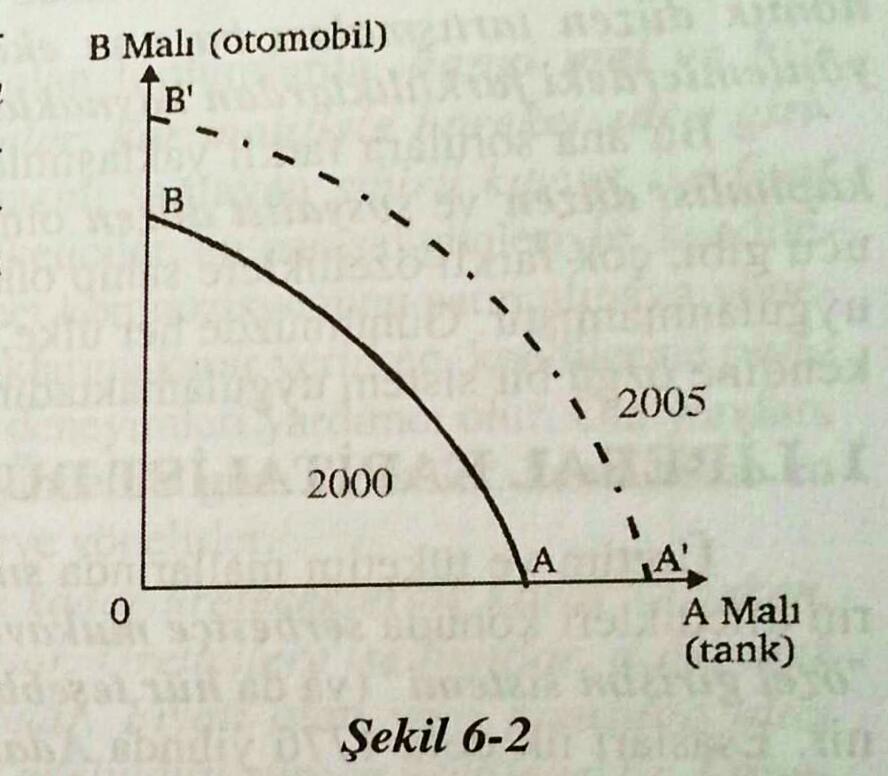 Gerçekte bir ülkede bir yılda üretilen mal ve hizmet miktarını (Gayrisafi Yurtiçi Hâsılayı) gösteren üretim olanakları eğrisinin daha sağa kayarak, üretilmesi mümkün mal ve hizmet miktarının artması olgusuna, gelişmiş ülkeler için ekonomik büyüme, gelişmekte olan ülkeler için ise ekonomik kalkınma denilmektedir.3.2.ANA EKONOMİK SORUNLAR VE EKONOMİK DÜZENHangi ekonomik sistemi benimsemiş olursa olsun, her toplumun karşı karşıya olduğu üç ana ekonomik sorunun neler olduğunu ortaya koyduk. Şimdi de bu sorunların çözümüne toplumda kimlerin, nasıl karar vereceğini inceleyeceğiz.İşbölümü, uzmanlaşma ve mübadelenin artması kadar, üretilen mal ve hizmetlerin sayısının çoğaldığı günümüz toplumlarında, bu ana ekonomik sorunların çözümü, bir seri kararın alınmasını gerektirmektedir. Bu kararların alınmasında devletin rolü ne olacaktır? Günümüzde fazla tartışılan konuların başında gelen ekonomik düzen tartışmaları bu ana ekonomik sorunların çözümünde öngörülen yöntemlerdeki farklılıklardan kaynaklanmaktadır.Bu ana sorulara farklı yaklaşımlarla yanıt arayan düşünce sistemleri, liberal kapitalist düzen ve sosyalist düzen olmak üzere iki dala ayrılır. Bir yelpazenin iki ucu gibi, çok farklı özelliklere sahip olan her iki sistem de pür haliyle hiçbir ülkede uygulanmamıştır. Günümüzde her ülke, her iki sistemin de bazı özelliklerini taşıyan kendine özgü bir sistem uygulamaktadır.3.2.1. Liberal kapitalist düzen ve piyasa mekanizmasıÜretim ve tüketim mallarında sınırsız mülkiyet hakkının tanındığı, bireylerin diledikleri konuda serbestçe mukavele yapabilecekleri liberal kapitalist düzene, "özel girişim sistemi” (ya da hür teşebbüs sistemi ve hatta pazar ekonomisi) de denir. Esasları ilk defa 1776 yılında Adam Smith'in Milletlerin Zenginliği adlı eserinde ortaya atılan liberal kapitalist düzenin esası, toplumda kendi çıkarlarım en yüksek düzeye çıkaracak biçimde hareket eden bireylerin ve firmaların aldıkları kararlarda, toplum yararının da en yüksek düzeye çıkacağıdır. Bu nedenle, bu karar birimlerini tercihlerinde serbest bırakmak gerekir.Şu halde liberal kapitalist düzende, savunma, adalet, sağlık, eğitim, çevreyi koruma vb. gibi kolektif gereksinmeler için Devlet tarafından alınan kararlar bir yana bırakılırsa, toplumdaki tüm öteki üretim kararları, kendi çıkarları için hareket eden firmalar (özel girişim) tarafından alınmaktadır. Özel girişim, üretim kararlarını tüketicilerin dileklerini göz önüne alarak verir. Bu ise, ancak üretici ile tüketicinin karşı karşıya gelmesi ile mümkün olur. Bu karşılaşmaya olanak sağlayan kurum ise, piyasadır. Piyasada üretici ve tüketicilerin dili başka bir deyişle anlaşma aracı fiyattır.Liberal kapitalist düzende, ekonomideki tüm sorunların çözümünü piyasa mekanizması ya da fiyat mekanizması adı verilen bir sistem sağlar. Eğer fiyat mekanizması aksamadan işlerse devletin müdahalesine lüzum kalmadan, tüm ekonomik sonınlar en iyi bir tarza çözülecektir.Liberal kapitalist düzende piyasa mekanizmasının bu ana ekonomik sorunların nasıl çözümlediğini ayrı ayrı inceleyelim.Tam İstihdam Sorunu. Her ekonominin, en önemli sorunlarından biri olan kaynakların tam kullanımı, fiyat mekanizmasının düzgün çalışması sonucu gerçekleşecektir. Eğer toplumda, çalışmak isteyenlerin bir kısmı iş bulamıyorsa, ücretler düşecek, düşük ücretlerden işverenler daha çok işçi çalıştırmak isteyince, ekonomide işsiz kalmayacaktır, O halde ücretler, tüm işsizler iş bulana kadar düşecektir. İşgücü dışındaki üretim faktörlerinin üretime koşulması da, aynı şekilde fiyat mekanizmasının düzgün işleyişiyle sağlanacaktır.Etkin Kullanım Sorunu. Üretim faktörlerinin kullanımı ile ilgili sorunların çözümü, yani hangi malların ne kadar, nasıl ve kimler için üretileceği, yine düzgün işleyen fiyat mekanizması tarafından sağlanacaktır.Hangi mallar ne kadar üretilecektir? Toplumda her tüketici, gereksinmelerini karşılamaya yönelik mal ve hizmetleri, hiç ısmarlamadığı halde. kolaylıkla bulabilmektedir. O halde "Ekonomide savılan binleri bulan bu mal ve hizmetlerin üretimine kimler, neye dayanarak karar vermektedir?" sorusunun yanıtım aramamız gerekmektedir.Liberal kapitalist düzeni benimsemiş olan toplumlarda. hangi mal ve hizmetlerin, ne kadar üretileceğine karar verenler, kâr motifiyle hareket eden girişimciler (firmalar) Ilır. Firmaların karar almasını sağlayan sihirli kuvvet ise fiyat mekanizmasıdır. Belirli bir gelire sahip olan tüketiciler, bu parasal güçleriyle, kendilerine maksimum tatmini sağlayacak mal ve hizmet kompozisyonunu satın almaya yönelirler. Hangi mal ve hizmetlerden ne kadar alacaklarına karar verirken, kendilerine piyasadaki mal ve hizmetlerin fiyatları konusundaki deneyimlen yardımcı olur. Öte yandan, aynı şekilde, piyasa fiyatları konusundaki deneyimlerine göre üreticiler, kendilerine en yüksek kârı sağlayacak mal ve hizmetleri üretmeye yönelirler.Şu halde üreticiler hangi mallardan ne kadar üreteceklerine karar verirken, tüketicilerin tercihlerini göz önüne almaktadırlar. Üreticilere ise fiyatlar, daha açık bir deyişle fiyat mekanizması yol göstermektedir. Fiyatı olan yani piyasada alıcı bulabilen mal ve hizmetler, üreticiler kâr elde edebildiği sürece üretilecektir. Örneğin tüketicilerin herhangi bir mala verdikleri değerin artmış olduğunu düşünelim. Daha çok satın alınmak istenen bu malın fiyatı yükselecektir. Fiyatı yükselen bu malı üretmek eskisinden daha kârlı hale geleceğinden, bir yandan halen söz konusu malı üreten mevcut firmalar üretimlerini arttırırken, öte yandan yeni firmalar da bu malın üretimini gerçekleştirmek için faaliyete geçeceklerdir. Sonuç olarak, daha çok tercih edilen malın önce fiyatı yükselecek, sonra da üretimi arttırılacaktır, Bunun aksine, tüketicilerin herhangi bir mala verdikleri değerin azaldığını düşünelim. Tüketicilerin eskisi kadar salın almak istemedikleri bu malın, fiyatı düşecektir. Fiyatı düşen bir malı üretmek piyasadaki öteki mallardan daha az kârlı olmaya başlayınca, söz konusu malın üretimi azaltılacaktır. Eğer o malı satın almak isteyenlerin ödemeye razı olacakları fiyatlardan üreticiler kar elde edemezlerse, söz konusu malın üretiminden vazgeçilecektir.Görüldüğü gibi, liberal kapitalist düzende, hangi mal ve hizmetlerin ne kadar üretileceğine tüketicilerin kararları, başka bir deyişle oyları yol göstermektedir. Üreticiler tüketicilerin bu kararlarına göre hareket etmektedir. Alıcı ve satıcıların sayısı milyonlara eriştiğinden, bu malın üretici ve tüketicilerin bir araya gelmesi olanaksızlaşmakta, ama düzgün işleyen bir fiyat mekanizması tüketicilerin kararlarını, üreticilerin en iyi bir şekilde algılamasını sağlamaktadır.Mal ve hizmetler, hangi üretim faktörleri yardımıyla, hangi üretim teknikleri kullanılarak üretilecektir? Üretim faktörleri piyasasında fiyat mekanizmasının işleyişi, üretimde hangi faktörlerin kullanılacağını belirleyecektir. Rasyonel hareket eden girişimci üretim faktörlerinin fiyatlarını göz önüne alarak, en düşük maliyetle üretimi gerçekleştirebileceği, faktör bileşimini saptamaya yönelecektir. Eğer bir toplumda işgücünün fiyatı kapitalin fiyatından daha ucuzsa, emek yoğun üretim teknolojisini kullanmakla daha düşük maliyetle üretim gerçekleştirmek mümkün olacaktır. Eğer söz konusu toplumda işgücünün fiyatı nispi olarak daha yüksekse, üretimin daha çok kapital kullanılarak (kapital yoğun üretim teknolojisi) yapılması daha ekonomik olacaktır.Mal ve hizmetler kimler için üretilecektir? Üretim faktörleri piyasasında fiyat mekanizmasının işleyişi, aynı zamanda, üretimin kimler için yapılacağını, başka bir deyişle üretimin kimler arasında bölüşüleceğini belirlemektedir. Üretim faktörleri piyasasında, her faktörün bir fiyatı vardır, Daha önce belirttiğimiz gibi, emek faktörünün fiyatı ücret, tabiat faktörününki rant ve sermaye faktörününki faizdir.Üretimin sonunda üretim faktörlerine yapılan ödemeler çıktıktan sonra girişimciye kalan fazlalık kâr'dır. Üretim faktörlerine sahip olanlar, elde ettikleri ücret, rant, faiz ve kâr geliriyle, piyasadan diledikleri mal ve hizmetleri satın alırlar. Dolayısıyla, hangi üretim faktörünün fiyatı ötekilere oranla daha yüksekse, o üretim faktörleri sahipleri piyasadan daha çok mal ve hizmet satın alabilirler. Görüldüğü gibi, tüketim mal ve hizmetleri piyasası ile üretim faktörleri piyasası iç içe girmiştir. Hangi mal ve hizmetlerin üretileceğinin analizi yapılırken, bu iki piyasayı birbirinden ayırma olanağı yoktur.Üretim kapasitesinin artırılması sorunu. Temel ekonomik sorunların üçüncüsü olan üretim kapasitesinin artırılarak, toplam üretim miktarının artırılması, liberal kapitalist düzende kâr peşinde koşan girişimciler tarafından gerçekleştirilecektir. Girişimciler, düzenin kendilerine sağladığı aşırı hareket serbestisiyle, daha fazla kâr elde etmek amacıyla, yeni üretim teknolojilerine geçebilmek için birbirleriyle yarış edecekler, bu amaçla yatırımlar yapacaklardır. Bu çabalar sonunda, ekonominin üretim kapasitesi yükselecek, daha çok mal ve hizmet üretimini gerçekleştirmek mümkün olacaktır.Buraya kadar yaptığımız açıklamalarda, liberal kapitalist düzende, düzgün işleyen piyasa mekanizmasının temel ekonomik sorunları nasıl çözümlediğini öz olarak belirttik ve devletin ekonomiye müdahale etmemesi gerektiğini, ancak devletin piyasa mekanizmasının düzgün işlemesini sağlayacak önlemleri almasının yeterli olduğunu vurguladık. Piyasa mekanizması düzgün işlediği sürece, kâr peşinde koşan özel girişim kendi yararını maksimize ederken, dolaylı olarak toplum yararı da maksimum düzeye erişmektedir.Ancak günümüzde, piyasa mekanizmasının ekonomik etkinliği sağlamasını engelleyen bazı olumsuzluklar söz konusudur. Özel yararın, sosyal (toplumsal) yararın önüne çıktığı, bir başka deyişle özel yarar maksimum düzeye erişirken, sosyal yararın maksimizasyonunun mümkün olmadığı bu olumsuzluklara, piyasa mekanizmasının başarısız olduğu durum anlamında piyasa başarısızlığı denilmektedir.3.3. SOSYALİST DÜZEN VE MERKEZİ PLANLAMASosyalist düşünce, liberal kapitalist düzendeki aksaklıklara bir tepki olarak ortaya çıkmıştır. Bu düşünceyi bilimsel olarak Karl Marx (1818-1883) ortaya koymuştur. İngiltere ve Fransa'daki liberal kapitalist uygulamadaki sınırsız mülkiyet hakkının çok büyük adaletsizliklere neden olduğunu gören Karl Marx, işçilerin sefalet içindeki yaşantılarını yakından izledikten sonra, Kapital (üç cilt olan Kapitalin ilk cildi 1867 'de diğer iki cildi Marx'ın ölümünden sonra Engels tarafından yayınlanmıştır) adlı eserlerinde, kapitalist düzenin mutlaka yıkılacağını, yerini sosyalist düzenin alacağını öne sürerek, bilimsel sosyalizmin temellerini oflaya koydu.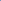 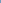 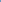 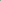 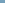 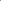 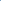 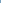 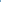 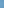 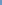 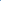 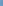 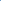 Şimdi kısaca, liberal kapitalist düzene tepki olarak XIX. yüzyılda bilimsel olarak ortaya atılan sosyalist düzenin temel ekonomik sorunların çözümü için nasıl bir yaklaşım önerdiğini açıklayalım.Pür haliyle hiç bir ülkede uygulaması söz konusu olmayan sosyalist düşüncede, toplumdaki gelir dağılımı adaletsizliklerini ortadan kaldırmak için üretim faktörlerinin (toprak ve sermaye faktörlerinin) mülkiyetinin kamuya mal edilmesi ve üretim organizasyonunun (girişim faktörü) da kamu tarafından yapılması öngörülmektedir. Böylece kapitalist düzenin esasını oluşturan kâr motifiyle hareket sosyalist düzende ortadan kalkmaktadır.Kapitalist düzende, ana ekonomik sorunların çözümünü gerçekleştiren piyasa mekanizması yerini sosyalist düzende, merkezi otoriteye bırakmaktadır. Merkezi otorite, tüm kararları merkezi planlama aracılığıyla almaktadır.Tam Kullanım: Üretim faktörleri mülkiyetinin kamuya ait olması, üretimin merkezi plana göre yapılması nedeniyle, sosyalist düzende kaynakların noksan kullanımı, başka bir deyişle işsizlik sorunu olmayacaktır. Devlet herkesi istihdam edecektir.Kaynakların Etkin Kullanımı: Hangi mal ve hizmetlerin ne miktarda ve hangi üretim teknolojisi ile üretileceğini, yine merkezi otorite, kaynakları ve gereksinmeleri göz önüne alarak saptayacaktır. Toprak ve sermaye devletin mülkiyetinde olduğundan ve üretimi devlet organize ettiğinden, bireylerin kira, faiz ve kâr adı altında hiç bir geliri olmayacaktır. Bu düzende bireyler sadece ücret geliri elde etmekte, öte yandan kimlerin hangi işte çalışacağı ve ne kadar ücret alacağı, merkezi otorite tarafından saptanan esaslara göre düzenlenecektir.- Üretim Kapasitesinin Artırılması: Ekonomide üretilen mal ve hizmetlerin miktarının artırılması merkezi plana göre olacaktır.  Temel ekonomik sorunların çözümünde piyasa mekanizmasının yerini                   merkezi planın aldığı kumanda ekonomileri avantaja sahiptir. Bu ekonomik sistemde merkezi planın etkin şekilde uygulanmasıyla birlikte, tam istihdam kolaylıkla sağlanırken işsizlik diye bir sorun olmayacak, gelir dağılımında adalet sağlanırken kaynakların önemli bir kısmının yatırıma yönlendirilmesiyle oldukça yüksek bir büyüme yakalanacak ve üretim kararlarını devlet aldığından çevre sorunu yaşanmayacaktır,Ancak, merkezi planın, fiyat mekanizmasının yerini alarak, temel ekonomik sorunların çözümünü toplum lehine en etkin şekilde sağlaması sistemde öngörüldüğü kadar kolay değildir. Bunun nedenleri şunlardır:- Neyin, ne kadar ve nasıl üretileceği kararlarını piyasa ekonomisinde onbinlerce üretici alırken, kumanda ekonomilerinde bu kararlar merkezde (plancılar tarafından) alınmaktadır. Plancıların bu kararları alırken, sağlıklı bilgi toplayabilmeleri gerekir. Ancak ekonomi büyüdükçe, sağlıklı bilgi toplayabilmek ve bu kararları etkin şekilde almak güçleşmekledir, Diğer yandan merkezi planı yapacak, çok büyük ve karmaşık bir bürokrasinin ortaya çıkmasını önlemek çok güçtür.-'Tüm fiyatlar merkezden belirlendiğinden eğer üretim faktörlerinin fiyatları her üretim faktörünün nispi kıtlığına göre saptamak güçtür. Dolayısıyla kaynak dağılımında etkinliğin sağlanmasında sorun yaşanabilineceği gibi, faktör kullanımında israf söz konusu olabilecektir.    -Emek dışındaki üretim faktörlerini mülkiyeti topluma mal edilmiş olduğundan ve toplumda herkes ücretli olduğundan, (ücret yelpazesini sağlıklı bir şekilde saplamak çok güçtür, Çalışanların daha verimli olmalarını sağlayabilmek için prim verilmesi gerekir. Prim, ürelim miktarının artmasını sağlamaya yönelik verilirse, üretim arlarken üretilen malın kalitesi düşebilecektir, Sonuç olarak herkesin ücret geliri elde ettiği bu sistemde, yönetici ve işçilerin daha etkin ve daha verimli çalışmalarım sağlamak son derece güçtür,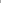 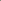    -Neyin üretileceğine devlet karar verirken, neyin tüketileceğine de devlet karar vermekledir. Kişilerin girişim ve tüketim özgürlükleri erozyona uğrayacaktır.   -Neyin üretileceğine devlet karar verirken ücretleri de devlet belirlediğinden, loplumdaki kişilerin neler salın alabileceğini dolaylı yoldan devlet belirlemektedir, Ancak devletin, kişilerin ellerine geçen ücretleriyle hangi malları satın alacaklarına karışamayacağına göre, bazı malların arzı talebini karşılanmayacak, satıcıların önünde kuyruk oluşmasının önünü almak çok güç olacaktınSosyalizmin düşünce alanından uygulama alanına geçişi, Karl Marx'ın ölümünden 34 yıl sonra, onun teorilerinden farklı bir şekilde, ekonomisi büyük ölçüde tarıma dayalı olan Rusya'da 1917 yılında ihtilalle oldu, Sovyet Sosyalist Cumhuriyetler Birliği (SSCB)'nde uygulanmaya başlanılan sosyalist düzen, daha sonraki yıllarda başka ülkelerce de benimsendi.Kumanda ekonomisi de denilen sosyalist ( ya da komünist düzen) yetmiş yılı aşkın bir süre SSCB'de uygulandıktan sonra, yine ilk defa bu ülke tarafından 1991 yılında terk edildi, Bu düzenin Icrk edilmesinin nedeni, liberal kapitalist düzenle kalkınan gelişmiş ülkelerle sosyalizmi uygulayan ülkeler arasında ortaya çıkan gelişmişlik farklılığı ve sosyalist düzenin sürdürülmesi halinde bu farkı kapatmanın olanaksızlığının anlaşılmasıdır3.4.KARMA EKONOMİK DÜZEN VE TÜRKİYEYukarıda ana ekonomik sorunları nasıl çözümlediklerini belirttiğimiz kapitalist ve sosyalist düzen, daha önce de vurguladığımız gibi saf haliyle hiç bir ülkede uygulanmamıştır. Özellikle Birinci Dünya Savaşı'm izleyen yıllarda, her ülke, kendi bünyesine en uygun ekonomik düzeni arama ve uygulama çabası içine girmiştir. Kamu müdahalesinin en aza indirilmesini öngören liberal kapitalist sistem ile ekonominin tamamıyla kamunun kontrolü altında olmasını öngören sosyalist sistemin yer aldığı ekonomik sistem yelpazesinin tam ortasında, karma ekonomik düzen yer almaktadır.Karma ekonomik düzende, ekonomik kalkınmayı hızlandırmak amacıyla, özel sektörün gelişme durumu da göz önüne alınarak, kamu sektörü ekonomiye yön vermektedir.Karma ekonomik düzende, liberal kapitalist düzende olduğu gibi, temel ekonomik sorunların çözümü fiyat mekanizmasının otomatik işleyişine bırakılmıştır. Devlet, bazı mal ve hizmetlerin üretimini bizzat üstlendiği gibi, zaman zaman üreticiyi ya da tüketiciyi korumak amacıyla piyasaya müdahale etmektedir. Bu müdahale, bazen doğrudan fiyat kontrolleri şeklinde olabileceği gibi, vergileme ya da sübvansiyon (mali yardım) yoluyla, mal ve hizmetlerin ve üretim faktörlerinin nispi (göreli) fiyatlarının kontrolü şeklinde olabilir. Bazen de, gerek görüldüğü bazı malları üretimini sosyal ve mali amaçla (bizdeki tekel ürünleri gibi) olduğu kadar ekonomik gelişmeyi sağlama amacıyla (ülkemizdeki iktisadi devlet teşekkülleri gibi) bizzat devlet yapmaktadır.Ülkemizde, Cumhuriyetten hemen sonra başlatılan ve zaman zaman küçük sapmalarla birlikte 2000' li yılların başına kadar uygulana gelen karma ekonomik düzen, en yoğun şekilde 1933-1950 yılları arasında uygulanmıştır. 1980'li yıllardan itibaren esmeye başlayan özelleştirme rüzgârı ile devletin ağırlığının azaltılması çabasına gidilmiştir ki bu çaba, günümüzde bile devam etmektedir.Osmanlı İmparatorluğu'nun enkazı üzerinde kurulan genç Türkiye Cumhuriyeti'nde devletin doğrudan ekonomik girişimde bulunmasını gerektiren nedenler o günkü ekonominin vasıflı işgücünden, birikmiş sermayeden ve çok daha önemlisi, girişimciden yoksun olmasıdır. Arzu edilmesine karşın ülkenin liberal kapitalist ekonomi politikası ile kalkınması güçtü ve devletçilik prensibi benimsendi. Ekonomik gelişmeyi sağlamak için özel girişimin yapamayacağı ekonomik faaliyetleri devletin bizzat yapması şeklinde yorumlanabilen devletçilik prensibi, en yoğun bir şekilde 1933-39 yılları arasında uygulandı. Bu yıllar arasında, iki sanayi planı hazırlandı. Bunlardan birincisi tam olarak uygulandı. Buna karşın ikincisi, II. Dünya Savaşı'nın araya girmesi nedeniyle uygulanamadı. Demir çelik, tekstil başta olmak üzere, birçok endüstrinin temelleri bu dönemde atılmıştır.Ülkemizde uygulanan karma ekonomi de diyebileceğimiz devletçilik, kolektivizme kapalı ve liberal esasa dayalıdır. Devletçilik politikası 1950'lerden itibaren yerini liberal politikaya bırakmıştır. Planlamadan uzaklaşıldığı bu liberal dönem, 1950'den 1960'a kadar sürmüştür.1960 ila 1980 yılları arasında ise planlı karma ekonomik düzen uygulanmıştır. 1963'ten başlayarak 15'er yıllık perspektife dayalı 5'er yıllık kalkınma planları hazırlanması öngörülmüştür.1980 yılından itibaren ülkemizde "serbest piyasa ekonomisi” politikası izlenilmesi gayreti içine girmiş olmasına karşın, kalkınma planı uygulamaları da devam etmiştir. Birinci planlama dönemi (1933-39) ile ikinci planlama döneminde (1963'ten günümüze) izlenen politikalar arasında en göze çarpan fark, birincisinde yalnız sanayileşmenin gelişmesinin planlanmış olmasına karşın, ikincisinde kamu ve özel sektör ile birlikte tüm ülkenin sosyal ve ekonomik gelişmesini öngören bir planlama anlayışının hakim olmasıdır.Kamu sektörü için emredici, buna karşın özel sektör için yol gösterici olan beş yıllık kalkınma planlarında öngörülen karma ekonomi düzeninin en önemli niteliği, ekonomik kararların alınmasında, piyasa mekanizmasının etkin olmasıdır. Kamu kesimi ile özel kesim, birbirinin rakibi değil, tamamlayıcısıdır. Devlet uzun vadede endüstriyel faaliyetlerin geliştirilmesini özel sektöre bırakacak ve bunu özendirici önlemler alacaktır.3.5. 1929 DÜNYA EKONOMİK KRİZİ İLE 1980 STAGFLÂSYON KRİZLERİ VE KAMU MÜDAHALESİNİN DOZUYukarıda esaslarını belirttiğimiz klasik iktisatçıların öne sürdüğü, düzgün işleyen piyasa mekanizmasının temel ekonomik sorunların en uygun şekilde çözümleyebileceği görüşü, karşı görüş ve eleştirilere rağmen, 1929 Dünya Ekonomik Krizine kadar büyük kabul gördü.Batı dünyasını kasıp kavuran, üretimin düşmesine ve binlerce işçinin işsiz kalmasına neden olan 1929 krizinin sorumlusunun, ekonomiyi düzenleme görevini yüklenen piyasa mekanizması olduğu sonucuna varıldı. İngiliz ekonomisti J. M. Keynes (1883-1946), 1936 yılında yayınlanan "İstihdam, Faiz ve Paranın Genel Teorisi" adlı eserinde düzgün işleyen piyasa mekanizmasının tüm ekonomik sorunları en etkin şekilde çözümleyebileceğini öne süren klasik liberal görüşlerin zaaflarını ortaya koydu. Keynes'e göre, piyasa mekanizması, tam istihdamı iddia edildiği gibi otomatik olarak gerçekleştirememektedir. Bir ülkede eksik istihdam varsa, devlet ekonomiye müdahale ederek tam istihdamı sağlayıcı iktisat ve maliye politikası izlemelidir.Görüldüğü gibi, Keynes'le birlikte, piyasa mekanizmasının tam istihdamı ve kaynakların etkin kullanımını gerçekleştireceğini öngören klasik liberal görüşlere güven sarsılmış ve devlet ekonomiye, özellikle İkinci Dünya Savaşı'nı izleyen yıllarda, önemli ölçüde müdahaleye başlamıştır. Bu müdahaleler, çağdaş refah devleti görüşüyle ve piyasa mekanizmasının olumsuz yanlarını düzeltmek amacıyla, daha da yoğunlaşmıştır. Refah devleti görüşüyle, liberal kapitalist sistemin meşrulaştırılmasına yönelik önlemler, kaynakların etkin kullanımı ya da tam istihdamın sağlanmasıyla sınırlı değildir. Bu önlemler, piyasa mekanizmasının işleyişi sonucu ortaya çıkan, gelir ve servet dağılımını düzeltmeyi de kapsamaktadır.Batı'da çağdaş sosyal devlet anlayışıyla piyasa mekanizmasının olumsuz yönlerini düzeltmek amacıyla ekonomiye müdahale edilirken, aynı yıllarda Türkiye'de, devlet ekonomik gelişmeyi sağlamak ve hızlandırmak amacıyla, ekonomiye müdahale etmeye başlamıştır. Yukarıda 1930'lu yıllardan günümüze ülkemizde uygulanan karma ekonomik düzen ve nedenlerinden söz ettik. Batıdaki refah devleti anlayışına yönelik müdahaleler yanında ülkemizde ayrıca ekonomik gelişmeyi sağlama amacına yönelik müdahaleler de yoğun şekilde yapıla gelmiştir.1970'lerde endüstrileşmiş Batı dünyasında, o zamana kadar görülmemiş olan bir kriz yaşanmaya başlandı. Bir yandan fiyatlar yükselirken, öte yandan işsizlik artıyordu. Bu gelişme karşısında, Keynesyen politika araçlarıyla giderilmesi mümkün olmayan yeni bir bunalım türü ile karşı karşıya olunduğu yaygın kanısı ortaya çıktı. Bu bunalıma, durgunluk içinde enflasyon anlamına gelen "stagflasyon” denildi.Keynesyen politikanın stagflasyon krizini aşmakta yetersiz kalışı, krizin atlatılması için yeni reçetelere başvurulmasına neden oldu. Kitabımızın 34. Kısım'ında özetlediğimiz bu yeni görüşler (monetarist teori, arz yönü ekonomisi ve rasyonel bekleyişler teorisi), bir biri ardına ortaya atılmaya başlandı. Bu görüşlerin ortak yanı, Keynesyen politikaların stagflasyon krizini aşmada yetersiz oluşu ve yeniden tüm kararların piyasa bırakılmasını savunmalarıdır. Bu nedenle bu görüşlere kısaca yeni liberal görüş" adı verilmektedir.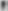 İşsizliğin arttığı, yıllık enflasyon oranlarının % 100'lere yaklaştığı 1970'ler Türkiyesi'nde, ekonomik darboğazları aşabilmek için, 24 Ocak 1980 tarihinden başlayarak, "serbest piyasa ekonomisi” görüşü altında, "yeni liberal formüllere " başvuruldu. Burada ülkemizde uygulanmakta olan "serbest piyasa ekonomisinin " eleştirisini yapmadan, uygulanmasına çalışılan yeni liberal formülün neyi ifade ettiğini belirtmekle yetineceğiz. Bu açıklamalarımız, kitabımızda incelediğimiz konuların güncelliği ve geçerliliği konusunda, okuyuculara fikir verecektir."Daha az devlet, daha çok özel girişim” şeklinde formüle edilen yeni liberalist görüşe göre, devlet piyasaya müdahale etmeyecek, monopollerle mücadelede uluslararası ticaret önündeki engelleri en aza indirmek için rekabetin ortaya çıkmasını sağlayacak, elindeki tüm işletmeleri özelleştirecek, sıkı para politikası izleyecek ve gelir dağılımına düşük gelirliler lehine müdahale etmeyecektir. Yeni liberallere göre devletin küçülmesi, devletin güçsüzleşmesi anlamına gelmemektedir. Devlet piyasa mekanizmasının düzgün işleyişini sağlayabilmek için, güçlü olacaktır.Öncelikle, kitabımızın ilk altı bölümünde (33. Kısım 'a kadar) liberal kapitalist düzenin en önemli kurumu olan piyasa mekanizmasının işleyişini, önce mal, daha sonra da faktör piyasalarında tanı rekabetin varlığı varsayımına dayanarak açıklayacağız. Daha sonra tam rekabetin aksaması sonucu oluşan aksak rekabet piyasalarında firmaların davranışlarından söz edeceğiz. Bu açıklamalarımız, liberal kapitalist düzenin işleyişini sağlayan piyasa mekanizması ve bu mekanizmanın uygulamada nasıl aksadığını ortaya koymamızı sağlamaktadır.Ote yandan kitabımızın Z Bölümünden itibaren (34. Kısım'dan başlayarak), Keynesyenler'in görüşlerine dayanarak milli gelirin oluşması ve tanı istihdamı sağlayıcı politikanın esaslarını onaya koyacağız. Enflasyon, işsizlik ve özellikle stagflasyon krizinin aşılmasında Keynesyen görüş ile bu görüşe tepki olarak onaya atılan, monetarist teori, arz yönü ekonomisi ve rasyonel bekleyişler teorilerine de yer vereceğiz.3.6. EKONOMİ İLMİNİN TEORİK ÇERÇEVESİEkonomi ilminde teoriler iki ana kola ayrılır. Birey, aile ya da işletmeler gibi ekonomik birimlerin kararlarını inceleyen teoriler mikroekonomiyi oluştururlar. Ulusal üretim ya da ulusal gelir gibi, toplumu ilgilendiren konuları kapsayan teoriler makroekonomiyi oluştururlar.Mikro ve makroekonomiyi oluşturan teorilerin konusu ise, yukarıda sözünü ettiğimiz, her ekonomide ortak olan ana ekonomik sorunlardan kaynaklanır.Bu sorunların her birinin çözümü bir ya da birkaç ekonomi teorisinin konu- sunu oluşturmaktadır. Bu sorunların neleri ifade ettiğini öz olarak yineleyerek, konusu sorunları konu alan ekonomi teorilerinin neler olduğunu belirtelim,Tam Kullanım: Ekonomideki kıt kaynakların tümünün üretime koşulmasını ifade eden tam kullanım sorununu, "istihdam ve milli gelir teorileri” konu almaktadır.Kaynakların Etkin Kullanımı: Kıt kaynakların etkin kullanımı (iç ana sorunun yanıtına bağlıdır.Hangi mallar ne miktarlarda üretilecektir? Bu soruların ile ilgili konular, "fiyat teorisi”nin kapsamını oluşturmaktadır.Üretimde hangi kaynaklar ve hangi ürelim yöntemleri kullanılacaktır? Bu soruların çözümü ile ilgili konular, "üretici teorisi” nin kapsamını oluşturur,Üretim kimler için yapılacaktır? Bu sorunun çözümü ile ilgili konular, "bölüşüm teorisi” nin kapsamını oluşturur.Kaynakların etkin kullanımını sağlama. Kaynakların üretim alanları arasında optimal dağıtımı ve gelirlerin toplumdaki fertler arasında en hakça bölüşümü sorunlarını konu alan ekonomik etkinlik, "refah teorisi”nin kapsamını oluşturur,Üretim Kapasitesini Arttırma: Üretilen tüm mal ve hizmetlerin miktarını arttırma ile ilgili sorunların çözümü için uygulanması gerekli yöntemler, gelişmiş ve az gelişmiş ülkeler için farklılıklar arz etmektedir. Gelişmiş ülkelerde liretim kapasitesini arttırma çabaları, "büyüme teorisi”nin, az gelişmiş ülkelerdeki benzer çabalar ise "kalkınma teorisi”nin konusunu oluşturmaktadır.Görüldüğü gibi, her toplumun karşı karşıya olduğu temel sorunlar, çeşitli iktisat teorilerinin uğraşı alanını oluşturmaktadır. Yukarıda, ekonomi ilminin mikro ve makroekonomi olarak iki ayrı bölüme ayrıldığını belirttik. Yani,Ekonomi İlmi = Mikroekonomi + Makroekonomi idi,Bireylerin hangi malları ne miktarda satın akakları, firmaların hangi malları ne miktarda üretecekleri vb. kararları nasıl alacaklarını, toplumda gelir dağılımının nasıl olacağını konu alan mikroekonomi refah ve değer teorilerinden oluşmaktadır. Yani, Mikroekonomi z Değer Teorisi + Refah Teorisi dir.Değer teorisi ise fiyat, üretici ve bölüşüm teorilerinden oluşur. Yani:Değer Teorisi = (Fiyat Teorisi) + (Üretici Teorisi) + (Bölüşüm Teorisi) dir,Ekonomideki toplam üretim miktarının ne kadar olacağı, istihdam düzeyi, fiyatlar genel düzeyi vb. gibi ulusal düzeydeki sorunları konu alan makroekonomi, ulusal gelir ve istihdam teorileri ile kalkınma ve büyüme teorilerinden oluşmaktadırBireylerin hangi malları ne miktarda satın alacakları, firmaların hangi mallan ne miktarda istihdam teorileri ile kalkınma ve büyüme teorilerinden oluşmaktadır.YARARLANILAN KAYNAKDİNLER, Z. İktisada Giriş, Ekin Yayın Dağıtım, Bursa 2011